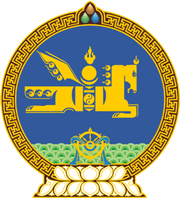 МОНГОЛ УЛСЫН ХУУЛЬ2022 оны 11 сарын 11 өдөр                                                                  Төрийн ордон, Улаанбаатар хот   ОНЦГОЙ АЛБАН ТАТВАРЫН ТЭМДГИЙН   ТУХАЙ ХУУЛЬД ӨӨРЧЛӨЛТ   ОРУУЛАХ ТУХАЙ	1 дүгээр зүйл.Онцгой албан татварын тэмдгийн тухай хуулийн 5 дугаар зүйлийн 5.1.2 дахь заалтын “мэргэжлийн хяналтын” гэснийг “хүнсний асуудал эрхэлсэн төрийн захиргааны төв” гэж өөрчилсүгэй.	2 дугаар зүйл.Энэ хуулийг 2023 оны 01 дүгээр сарын 01-ний өдрөөс эхлэн дагаж мөрдөнө.		МОНГОЛ УЛСЫН 		ИХ ХУРЛЫН ДАРГА 				Г.ЗАНДАНШАТАР